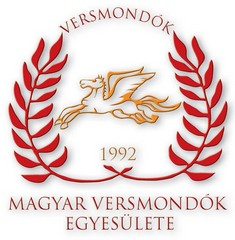 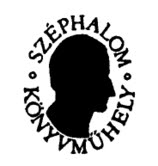 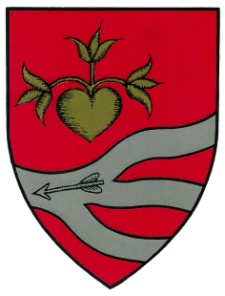 Az Írók Alapítványa, a Magyar Versmondók Egyesülete                           és Gyomaendrőd Önkormányzataa 2. HATÁR GYŐZŐ EMLÉKNAPOK keretébenCENTENÁRIUMI VERSMONDÓ VERSENYT hirdet a 20-21. századi nagy magyar költő tiszteletére.Versmondó versenyünkkel szeretnénk hagyományt teremteni, egyszersmind hozzájárulni kívánunk Határ Győző Kossuth-díjas költő, író, bölcselő születése 100. évfordulójának megünnepléséhez. Célunk, hogy a versszerető közönség erre az ünnepre minél szélesebb körben megismerje Határ Győző életművét és mind gyakrabban kerüljenek bemutatásra versei, meséi, prózái, színművei. A versmondó verseny kétfordulós.A  CENTENÁRIUMI HATÁR GYŐZŐ VERSMONDÓ VERSENY feltételei:A versenyt két életkori kategóriában hirdetjük meg:16 - 20 év Ifjúsági kategória20 -          Felnőtt kategória A versmondó versenyre két Határ Győző verssel vagy mesével és két szabadon választott verssel kell felkészülni, amelyek címét a nevezési lapon kérjük feltüntetni.  A Határ Győző  versek  és  mesék ajánlott válogatása megtalálható az Írók Alapítványa és a Magyar Versmondók Egyesülete honlapján: www.szephalom-konyvmuhely.hu vagy a www.vers.hu/versenyek  Természetesen más, saját választású Határ Győző verssel, mesével is lehet a versmondó versenyen szerepelni.A szabadon választott vers esetében a zsűri kiemelten ajánlja a 20-21. századi magyar költészet legszebb alkotásait. Elődöntő:Ideje: 2014. október 19. (vasárnap) 10:00Helyszín: Benczúr Ház, 1068 Budapest, Benczúr utca 27. Döntő: Ideje: 2014. november 14. 10 óraHelyszín: Gyomaendrőd, Határ Győző Városi KönyvtárDíjazás: I. díj 25 000 Ft, II. díj 20 000 Ft, III. díj 15 000 Ft, továbbá különdíjként értékes könyvjutalmak. A rendezők fenntartják a jogot több díj kiadására ill. a díjak összevonására.Nevezési határidő:  2014. szeptember 19.Jelentkezni a nevezési lap kitöltésével lehet, amely letölthető a www.szephalom-konyvmuhely.hu vagy a www.vers.hu/versenyek oldalakról.A centenáriumi versmondóverseny nevezési díjmentes. A versennyel kapcsolatban további tájékoztatás ill. szükség esetén segítség kérhető: Mezey Katalin: iroszak@t-online.hu, tel.:+36-1-351-0593; Kiss László: vers@c3.hu, tel.: +36-30-922-3573Minden magyar nyelvű versmondó nevezését szívesen várjuk!A HATÁR GYŐZŐ EMLÉKNAPOK TÁMOGATÓI: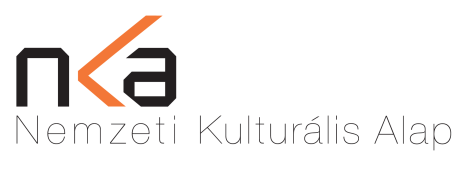 Gyomaendrőd Önkormányzata és a Határ Győző Városi Könyvtár